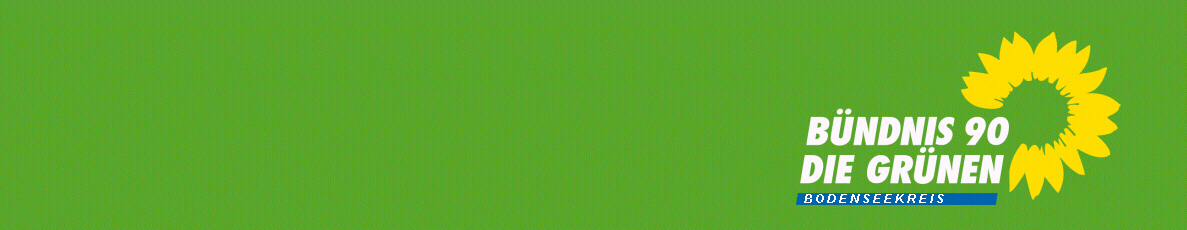 Kommunaler KlimaschutzWas tut unser Regionalwerk?Martin Hahn im Gesprächmit Michael Hofmann, Geschäftsführer des Regionalwerks Bodensee und dem Ortsverband Kressbronn28. Januar 2019 19:00 UhrIm Saal des Gasthofs zur Kapelle, Hauptstraße 15, 88079 KressbronnLiebe Freundinnen, liebe Freunde,so angenehm ein so ungewöhnlicher Sommer wie dieser für uns persönlich sein mag, es wird daran doch deutlich, dass Europa und der Bund viel zu wenig für den Klimaschutz tun.Dadurch kommt dem Land und den Kommunen in diesem Thema eine große Bedeutung zu!Das Regionalwerk Bodensee liefert uns Strom und Gas Steht aber auch für:- E-Mobilität- LED-Straßenbeleuchtung-Erzeugung regenerativer Energie- Einbindung von dezentraler Erzeugung in die Netze-Direktvermarktung erneuerbare EnergieWir freuen uns daher auf aufschlussreiche Informationen zum Thema Klimaschutz bei uns im Bodenseekreis mit hoffentlich vielen interessierten Menschen!Es grüßt Euch Euer Kreisvorstand 